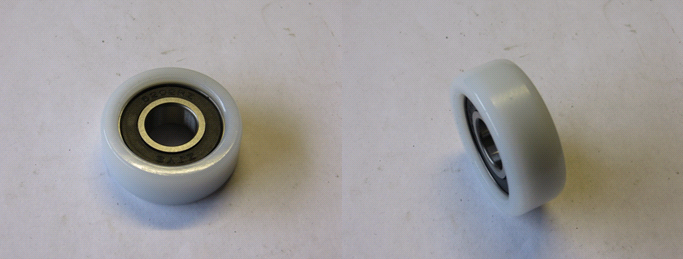 Код из 1САртикулНаименование/ Бренд/ПоставщикГабаритыД*Ш*В,ммМасса,грМатериалМесто установки/Назначение   F0023640                              QT073 Ролик поддержки каретки D43х16mm d=15mm 6202zzD=43 h=16 d=15Подшипник  6202RZ50Металл,пластмассаФорматно-раскроечные станки/поддержка каретки   F0023640                              D=43 h=16 d=15Подшипник  6202RZ50Металл,пластмассаФорматно-раскроечные станки/поддержка каретки   F0023640                              HSKD=43 h=16 d=15Подшипник  6202RZ50Металл,пластмассаФорматно-раскроечные станки/поддержка каретки